Spotlights i badrum                                                                  Handdukstork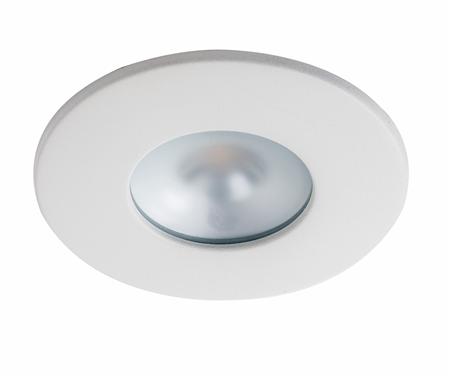 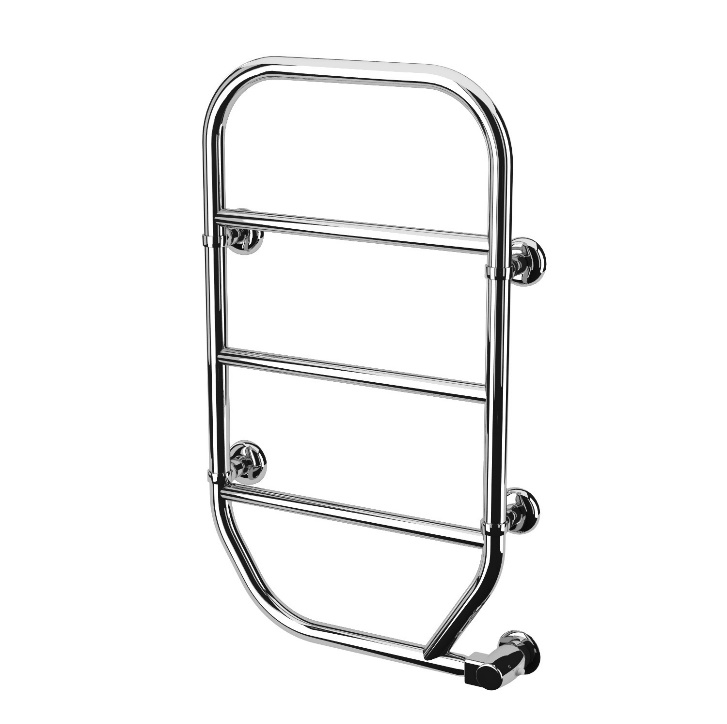 Spotlights i kök / hall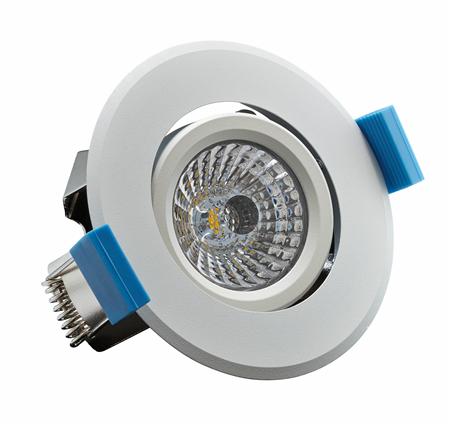 Alla spotlights är dimbara samt möjliga att styra med telefonapp.  